Curry Rivel Church of England Primary School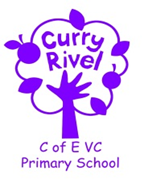 Curriculum Overview: HistoryOur curriculum approach to science reflects our ethos statement ‘Caring, Curious and Confident’In particular we aim for pupils to develop curiosity in History as well as providing opportunities to work co-operatively with others and become confident and resourceful learners.Intent At Curry Rivel Church of England Primary School we aim for our children to be curious historians who are inspired and engaged, and to encourage all children to ask questions in order to develop lively and enquiring minds. We intend to deliver a History curriculum which:-Builds children’s chronological knowledge and develop understanding of how the past has shaped our world of today.-Is planned and developed with staff teams to ensure progression of learning for children throughout their school journey. -Gives opportunity for children to explore and learn about historical evidence. -Is in line with the National Curriculum 2014.ImplementationHistory is taught as part of a termly cross-curricular approach here at Curry Rivel. This means that historical skills and knowledge are included in different areas of the curriculum including using a reflective text in English. Computing and technology are now an essential part of learning and this is considered in planning and resources. In KS2 new topics are launched with a ‘WOW Day’, this is an opportunity to explore the new topic using creative and fun activities. Where possible this will be taught across the key stage with children from years 3 to 6. Impact-Children can use language relating to the concept of time and chronology.-Each child is able to ask questions that develops their knowledge of the world around them.-By the end of Year 6, children can make connections and comparisons between different eras of History. -Children understand the changes of Britain throughout time. Progression in HistoryAt Curry Rivel, historical skills and knowledge will develop through building children’s curiosity through exploring a range of themes, eras and topics. This includes the chronology and history of local area of Curry Rivel and its surroundings and then further into Somerset. We have a skills progression document for Years 1 – 6 which shows the anticipated coverage of skills for each year group based on the current mixed classes. Recording In EYFS: Children’s learning is recorded on Tapestry with observations. Key Stages 1 and 2:Children have a Learning Journey book where their work is recorded. This is where their English work is also recorded so allows for cross-curricular learning to be recorded in one place. Assessment Assessment for learning in history us currently under review as a whole school. This includes how we can use our knowledge organisers for effective assessment and learning. Reporting Reporting of monitoring is recorded on a whole school template.Monitoring History teaching and learning is monitored throughout the academic year with book looks, learning walks, and conversations with children about their learning. Planning happens in teaching teams and opportunities for sharing good practice occurs in staff meetings. Review: September 2021Originally written and reviewed by Becca Hardwick